Чем можно заниматься сегодняТема недели:  «День Победы»12.05.20201.РАЗВИТИЕ РЕЧИ Тема: Заучивание стихотворения «День Победы» А. Усачева - прочитайте стихотворение ребенку. День Победы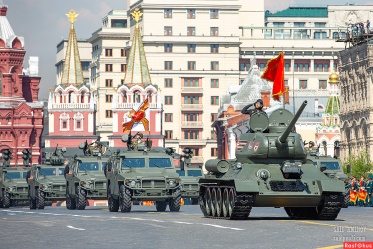 Что такое День Победы? Это утренний парад: Едут танки и ракеты, Марширует строй солдат. 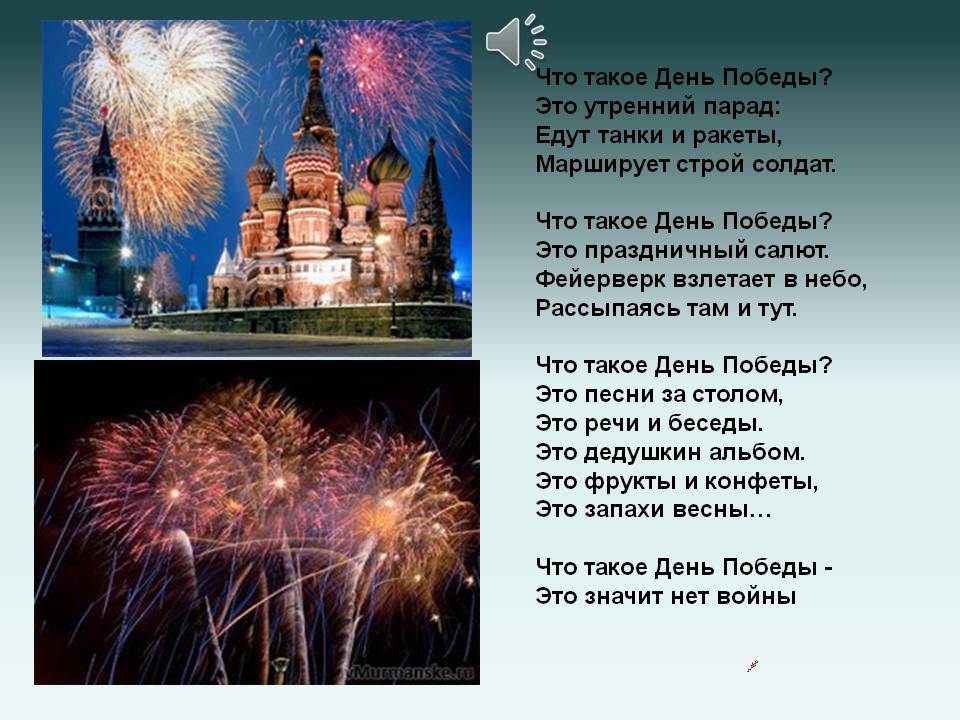 Что такое День Победы? Это праздничный салют: Фейерверк взлетает в небо, Рассыпаясь там и тут. 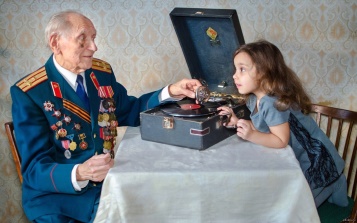 Что такое День Победы? Это песни за столом, Это речи и беседы, 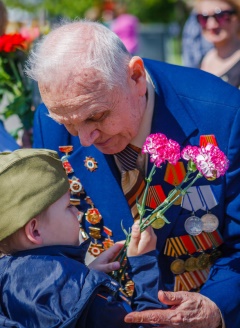 Это дедушкин альбом. Это фрукты и конфеты, Это запахи весны… Что такое День Победы – Это значит – нет войны.Андрей УсачевЗадайте ребенку вопросы по прочитанному произведению:- Что такое день Победы?- Когда празднуют праздник День Победы?Прочитайте еще раз стихотворение. Выучите с ребенком стихотворение. Похвалите ребенка.Пальчиковая гимнастика «Солдаты»Мы солдаты, мы солдаты, бодрым шагом мы идем.(Пальцы бодро «Маршируют» по столу.)В нашу армию, ребята, просто так не попадешь.(Пальцы сжаты в кулак, указательный вверх и покачивается влево-вправо.)Нужно быть умелыми, сильными и смелыми,(Ладонь вверх, пальцы растопырены, сжимаются и разжимаются.)Поиграйте в игры: «Один – много» (множественное число): один солдат – много солдатов, один  генерал  – много генералов и т.д.2.СОЦИОКУЛЬТУРНЫЕ ИСТОКИТема: Чтение сказки А.С. Пушкина «Сказка о мёртвой царевне и семи богатырях» - прочитайте ребенку сказку, задайте ребенку вопросы: - С какими героями сказки вы познакомились?- Какое свойство имело зеркало?- Какой была молодая царица?- Какие чувства вы испытывали при чтении сказки? Почему?Игра «Доскажи словечко»: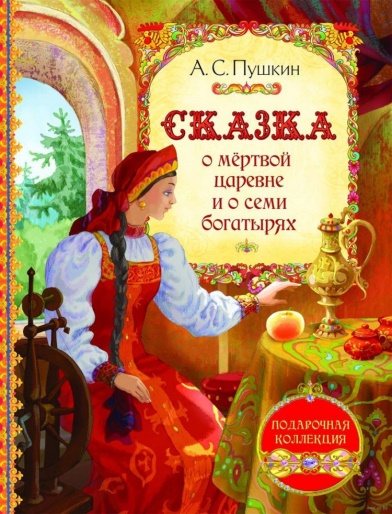 «Месяц, месяц, мой дружок,Позолоченный  (рожок)» «Но царевна в обе рукиХвать – поймала. Ради скукиКушай яблочко, мой свет.Благодарствуй за  (обед)»«Всех я вас люблю сердечно;Но другому  я навечно отдана. Мне на свете всех милей (Королевич Елисей)»Из какого произведения эти строки?(«Сказка о мёртвой царевне и семи богатырях»)Предложите ребенку нарисовать рисунок к сказке А.С. Пушкина «Сказка о мёртвой царевне и семи богатырях» (рисунок пришлите воспитателю)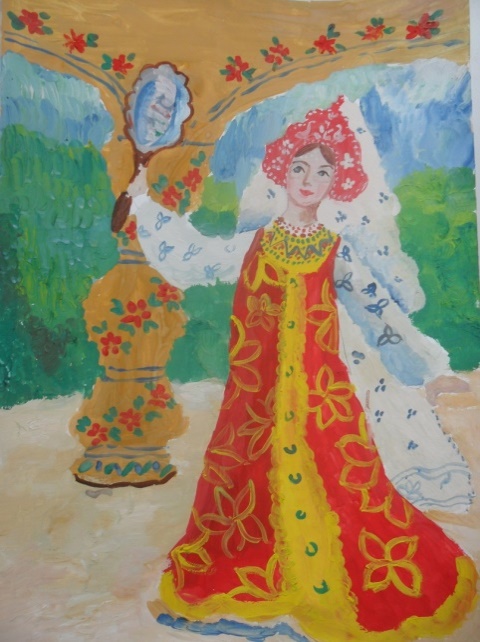 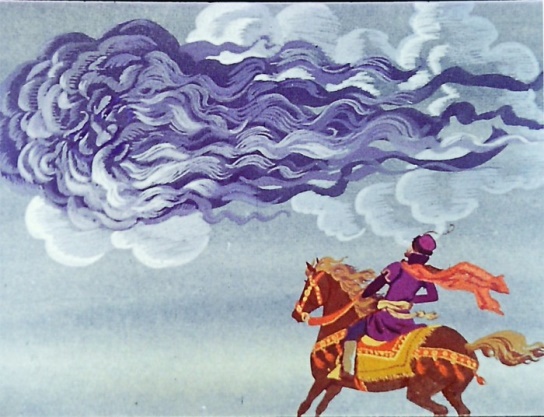 13.05.20201.РАЗВИТИЕ РЕЧИ Тема: Рассматривание картин. И. Левитан «Весна. Большая вода», составление рассказа по картине – попросите ребенка рассмотреть картину, назовите название картины. Задайте ребенку вопросы:- Вспомните, как  называется эта картина? (И.И. Левитан  «Весна. Большая вода»)- Какое явление здесь запечатлено? (Разлив реки, половодье).- Когда бывает половодье? (В апреле, мае)- Что можно сказать о воде, какая она? (Прозрачная, спокойная, обильная, холодная.)- В какой день И.И. Левитан писал этот пейзаж? (Весенний, яркий, солнечный.)- Что вы чувствуете, глядя на эту картину? (Радостные чувства: наступила весна, светит солнце, скоро станет совсем тепло.  Но, жалко деревья, которые оказались в воде.)Попросите ребенка придумать не большой рассказ по картине. Похвалите ребенка. 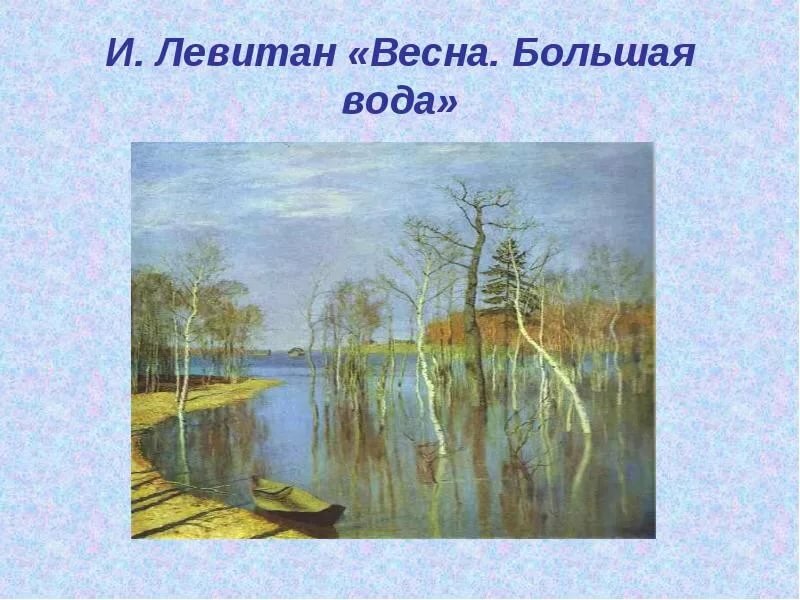 2.СОЦИОКУЛЬТУРНЫЕ ИСТОКИТема: Чтение сказки А.С. Пушкина «Сказка о рыбаке и рыбке» - прочитайте ребенку сказку, задайте ребенку вопросы:- Кто главные герои в сказке?- Как ты понял, каких людей высмеивает в сказке А. С. Пушкин?- Как описана старуха в сказке?- Какими словами описывается старик?- Какие желания старухи выполнила рыбка?- Почему же рыбка, не выполнила последние желание старухи?- А какое желание загадал бы ты, если бы поймал золотую рыбку?Предложите ребенку нарисовать рисунок к сказке А.С. Пушкина «Сказка о рыбаке и рыбке» (рисунок пришлите воспитателю)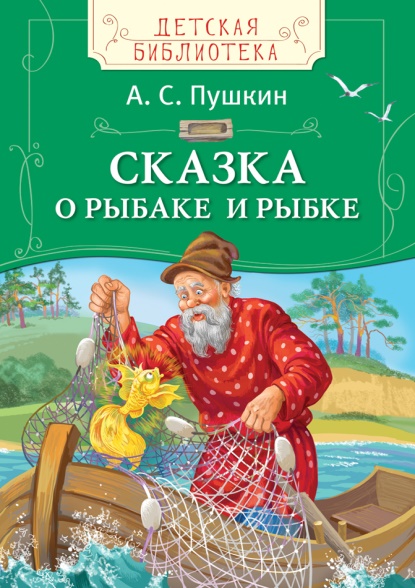 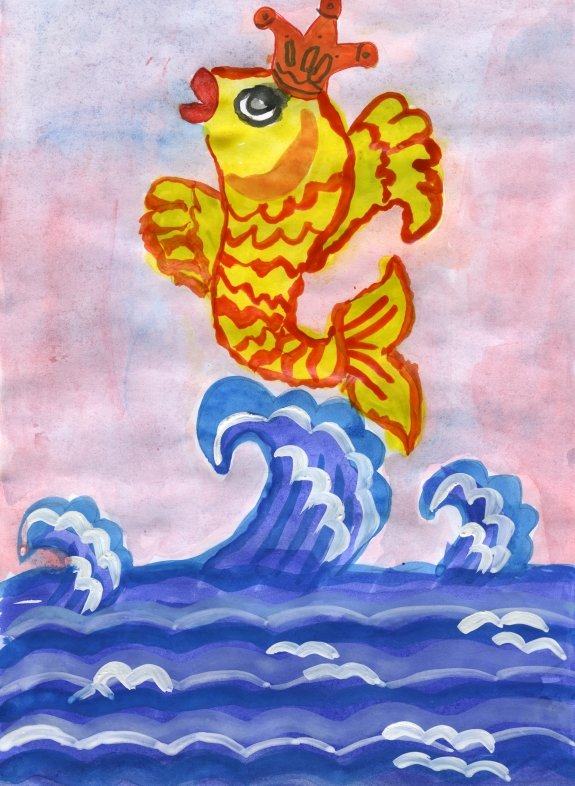 14.05.20201.РАЗВИТИЕ РЕЧИ Тема: Пересказ рассказа В.Бианки «Купание медвежат» - прочитайте ребенку рассказ, задайте вопросы:-Кто шёл берегом лесной реки?-Кто вышел из леса? -Как купали первого медвежонка? -Что сделал другой медвежонок? -Что случилось со вторым  медвежонком во время купания? - Чем закончилась история? Прочитайте еще раз рассказ, попросите ребенка пересказать рассказ.  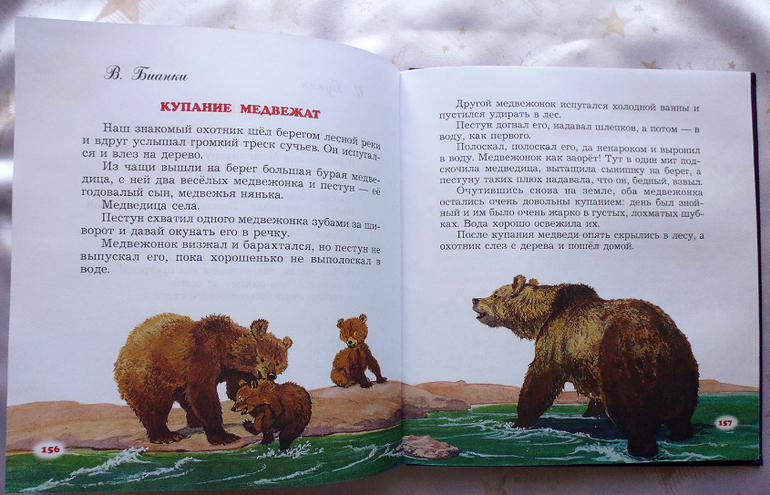 СОЦИОКУЛЬТУРНЫЕ ИСТОКИТема: Заучивание отрывка из поэмы «Руслан и Людмила» А.С. Пушкина «У лукоморья дуб зеленый…» - прочитайте ребенку отрывок из поэмы. 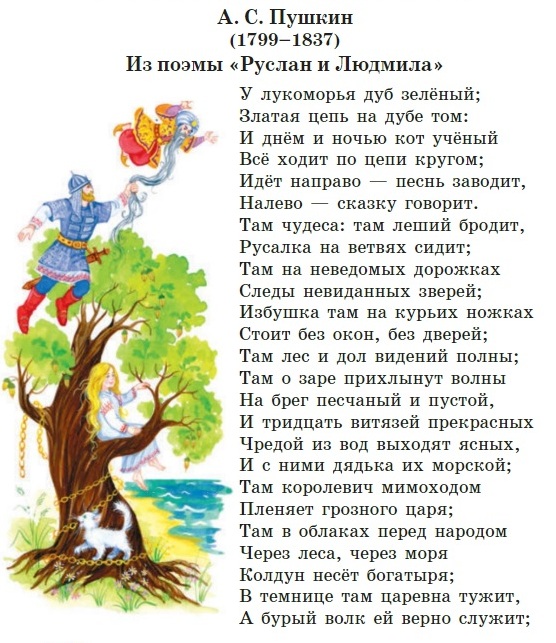 Поиграйте с ребенком: «Доскажи предложение» У лукоморья…»«Златая …»«И днем и ночью…»«Все ходит по цепи…»«Идет на право…»«На лево …»«Там …»«Там леший...»«Русалка…»«Там на неведомых…»«Следы…»«Избушка…»«Стоит без…» Прочитайте еще раз отрывок из поэмы. Начните учить с ребенком. Похвалите ребенка.15.05.20201. ФОРМИРОВАНИЕ ОСНОВ БЕЗОПАСНОСТИ В БЫТУ, СОЦИУМЕ, ПРИРОДЕТема: «Правила поведения в лесу, в парке, на даче весной» - побеседуйте с ребенком о правилах поведения на природе весной.  Задайте ребенку вопросы: - Почему нельзя разжигать костер в лесу, в парке?- Почему нельзя рвать цветы? (вспомните ядовитые цветы, занесенные в красную книгу)- Почему нельзя подбирать птенцов? Разорять гнезда?- Почему нельзя мусорить в природе?Попросите ребенка оформить книжку – малышку «Запрещающие знаки в природе»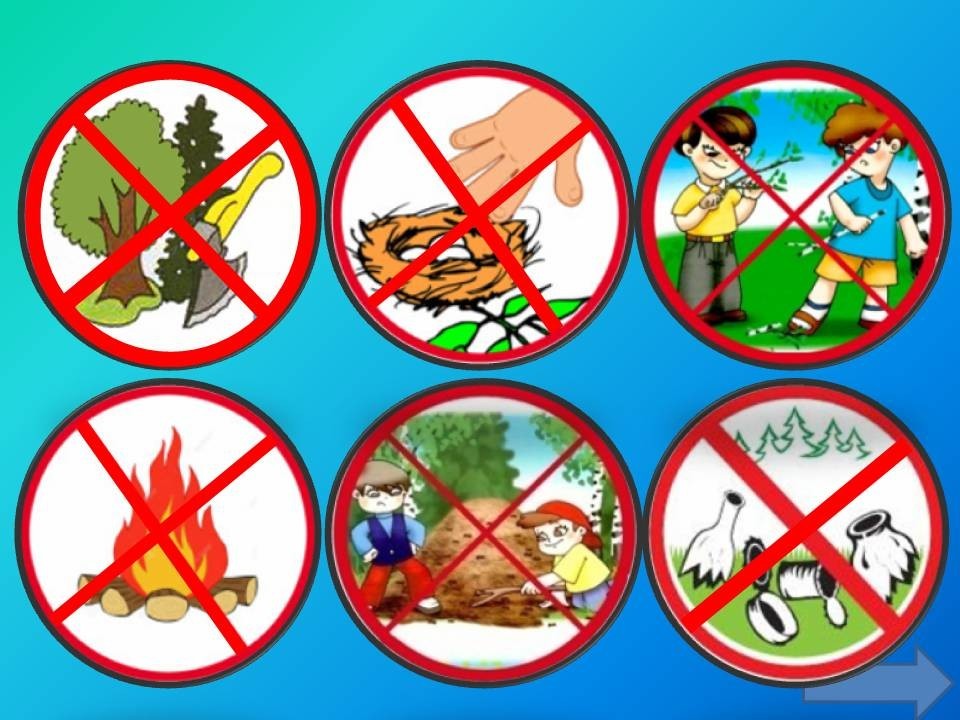 Пальчиковая игра «Цветок»Утром рано он закрыт, (из двух ладоней «бутон»)Но к полудню (ближе медленно раскрывают «бутон»)Распускает лепестки,Красоту их вижу. (шевелить всеми пальцами)К вечеру цветок опять (медленно закрывают «бутон)Закрывает венчик.И теперь он будет спатьДо утра, как птенчик.